О внесении изменений в план деятельности Енисейского управления Федеральной службы по надзору в сфере связи, информационных технологий и массовых коммуникаций на 2023 годНа основании письма Роскомнадзора от 27.10.2023 № 04-98959 «О согласовании внесения изменения в План деятельности Управления», а также в связи с прекращением действия лицензии на телевизионное вещание телеканала       № Л033-00114-77/00066367 от 07.09.2018 приказываю: 1. Внести изменения в раздел 2.2 Плана деятельности Енисейского управления Федеральной службы по надзору в сфере связи, информационных технологий и массовых коммуникаций на 2023 год, утвержденного приказом врио руководителя Енисейского управления Федеральной службы по надзору в сфере связи, информационных технологий и массовых коммуникаций от 16.11.2022                № 388, плановое мероприятие систематического наблюдения в отношении АО «ТЕЛЕВИДЕОКОМПАНИЯ» (лицензия № Л033-00114-77/00066367 от 07.09.2018), запланированное в период с 13.11.2023по 01.12.2023, заменить на мероприятие систематического наблюдения в отношении ООО «МЕДИА МЕНЕДЖМЕНТ ГРУПП» (лицензия № Л033-00114-77/00062725 от 30.04.2015) со сроком проведения в период с 13.11.2023 по 01.12.2023.2. Исключить из п. 31 приложения к Заданию о проведении плановых мероприятий по контролю (надзору) за соблюдением законодательства Российской Федерации о защите детей от информации, причиняющей вред их здоровью и (или) развитию, в отношении вещателей на 2023 год № 228-нд от 27.12.2022 мероприятие систематического наблюдения в отношении АО «ТЕЛЕВИДЕОКОМПАНИЯ» (лицензия № Л033-00114-77/00066367 от 07.09.2018) со сроком проведения в период с 13.11.2023по 01.12.2023.3. Включить в п. 31 приложения к Заданию о проведении плановых мероприятий по контролю (надзору) за соблюдением законодательства Российской Федерации о защите детей от информации, причиняющей вред их здоровью и (или) развитию, в отношении вещателей на 2023 год № 228-нд от 27.12.2022  мероприятие систематического наблюдения в отношении ООО «МЕДИА МЕНЕДЖМЕНТ ГРУПП» (лицензия № Л033-00114-77/00062725 от 30.04.2015) со сроком проведения в период с 13.11.2023по 01.12.2023.4. Отделу организационной, правовой работы и кадров в течение 3-х дней внести необходимые изменения в соответствующие разделы Плана деятельности Енисейского управления Федеральной службы по надзору в сфере связи, информационных технологий и массовых коммуникаций на 2023 год, размещенного на Интернет странице Управления официального сайта Роскомнадзора в сети Интернет: 24.rkn.gov.ru.5. Контроль за исполнением настоящего приказа оставляю за собой.Проект приказа подготовлен ТО Кызыл	Р.Б. Монгуш	01.11.2023СОГЛАСОВАНО:Начальник ООПРиК 	Е.Г. Сафьянова	01.11.2023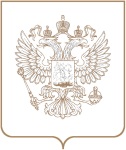 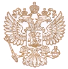 РОСКОМНАДЗОРЕНИСЕЙСКОЕ УПРАВЛЕНИЕ ФЕДЕРАЛЬНОЙ СЛУЖБЫ ПО НАДЗОРУ В СФЕРЕ СВЯЗИ, ИНФОРМАЦИОННЫХ ТЕХНОЛОГИЙ И МАССОВЫХ КОММУНИКАЦИЙПРИКАЗРОСКОМНАДЗОРЕНИСЕЙСКОЕ УПРАВЛЕНИЕ ФЕДЕРАЛЬНОЙ СЛУЖБЫ ПО НАДЗОРУ В СФЕРЕ СВЯЗИ, ИНФОРМАЦИОННЫХ ТЕХНОЛОГИЙ И МАССОВЫХ КОММУНИКАЦИЙПРИКАЗРОСКОМНАДЗОРЕНИСЕЙСКОЕ УПРАВЛЕНИЕ ФЕДЕРАЛЬНОЙ СЛУЖБЫ ПО НАДЗОРУ В СФЕРЕ СВЯЗИ, ИНФОРМАЦИОННЫХ ТЕХНОЛОГИЙ И МАССОВЫХ КОММУНИКАЦИЙПРИКАЗ№ КрасноярскВрио руководителя УправленияА.А. Сватусь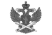 Документ подписан электронной подписью в системе электронного документооборота РоскомнадзораСВЕДЕНИЯ О СЕРТИФИКАТЕ ЭПСВЕДЕНИЯ О СЕРТИФИКАТЕ ЭПСертификатВладелецДействителен